Министерство науки и высшего образования Российской ФедерацииРязанский государственный радиотехнический университет им. В.Ф. УткинаУправление пользователями в LinuxМетодические указания к практическим занятиямРязань 2020УДК 681.3.06Управление пользователями в Linux: методические указания к практическим занятиям / Рязан. гос. радиотехн. ун-т.; сост. А.А. Митрошин, В.Г. Псоянц. – Рязань, 2020. – 16 с.Содержат описание практического занятия, используемого в курсе   «Операционная система Linux». Могут использоваться при изучении других курсов, связанных с операционной системой Linux.Предназначены для студентов очной, заочной и очно-заочной форм обучения направления подготовки «Информатика и вычислительная техника». Могут использоваться для студентов других направлений поготовки.Могут использоваться как методические указания к лабораторным работам в курсах, связанных с изучением операционной системы Linux и свободно распространяемого программного обеспечения.Ил. 3. Библиогр.: 3 назв.Операционная система Linux, пользователь, группа, управление пользователями и группамиПечатается по решению редакционно-издательского совета Рязанского государственного радиотехнического университета.Рецензент: кафедра САПР вычислительных средств Рязанского государственного радиотехнического университета (зав. кафедрой засл. деят. науки и техники РФ В.П.Корячко)Управление пользователями в LinuxСоставители: Митрошин Александр Александрович         Псоянц Владимир ГрикоровичРедактор _______________Корректор _____________Подписано в печать ________. Формат бумаги 6084 1/16.Бумага газетная. Печать трафаретная. Усл. печ. л. 1,0.Уч-изд. л. 1,0. Тираж 50 экз. Заказ Рязанский государственный радиотехнический университет.390005, Рязань, ул. Гагарина, 59/1.Редакционно-издательский центр РГРТУ.Управление пользователями в LinuxLinux является многозадачной операционной системой. Это означает, что с ней одновременно могут работать несколько пользователей. Поэтому одной из функций операционной системы является изоляция пользователей и защита их друг от друга. Система следит за каждым пользователем и определяет, можно ли ему предоставить доступ к тому или иному файлу или разрешить выполнение той или иной программы. Каждому пользователю ставится в соответствие уникальное имя (регистрационное имя пользователя). Имя пользователя важно, но система определяет права пользователя не на основании его, а на основании идентификатора пользователя (user ID, UID). В отличие от имени пользователя UID может и не быть уникальным, в этом случае для сопоставления ему имени пользователя берется первое найденное имя, UID которого совпадает с данным.Каждому регистрируемому в системе пользователю ставятся в соответствие определенные элементы системы. Обычно это домашний каталог и командная оболочка. Домашний каталог отдается в полное распоряжение пользователя.ПользователиПри добавлении нового пользователя в систему ему выделяется идентификатор пользователя - UID. UID может иметь значения от 0 до 65534. Выделение UID начинается с некоторого номера, разного для разных дистрибутивов (например, 500 или 1000) и продолжается в сторону увеличения. Тот факт, что номера, например, до 500 зарезервированы для системы, просто является общепринятым соглашением.  Эти номера соответствуют непривилегированным учетным записям, пользователи которых не обладают никакими специальными привилегиями.  Однако существует особенный UID=0. Любой пользователь с нулевым идентификатором является привилегированным. Такой пользователь имеет неограниченную власть над системой, ему разрешено все. Учетная запись root, UID которой равно 0, называемая учетной записью суперпользователя, делает ее владельца полным хозяином системы, поскольку он может все и никто не может ему воспрепятствовать в этом. ГруппыКаждый пользователь является членом какой-то группы. Он может входить и в несколько групп, но в одну он входит обязательно.Механизм групп позволяет выбрать одну из двух различных схем управления группами: группа по умолчанию или частные группы пользователей.  В случае схемы с группой по умолчанию любой пользователь может читать (и изменять) файлы другого пользователя. С частными же группами чтение и запись файла, созданного другим пользователем, возможны лишь если его владелец явно предоставил это право другим пользователям. Если требуется, чтобы пользователи могли присоединиться или покинуть группу без вмешательства системного администратора, то группе можно назначить пароль.Пользователь может пользоваться привилегиями определенной группы только в том случае, если он принадлежит к ней. Существуют два варианта: либо пользователь принадлежит группе с момента входа в систему, либо он становится членом группы впоследствии, после того, как он начал работать с системой.Частные группы пользователей обладают именами, совпадающими с именами пользователей. Частная группа делается группой входа в систему.Способы управления учетными записямиУправление учетными записями пользователей в Linux может осуществляться тремя способами. Во-первых, можно использовать инструменты с графическим интерфейсом, предоставляемые дистрибутивом. Внешний вид и принцип работы этих инструментов зависит от используемого дистрибутива. Такой подход гарантированно позволит избежать проблем. Другим вариантом является использование инструментов с интерфейсом командной строки, таких как useradd, usermod, gpasswd, passwd и т.д. Третий способ управления учетными записями пользователей заключается в непосредственном редактировании локальных файлов конфигурации. Использование инструментов командной строки для управления пользователями и группамиДобавление пользователя осуществляется при помощи команды useradd. Для  вызовы команды необходимы права суперпользователя. Пример использования: useradd stuЭта команда создаст в системе нового пользователя stu. Чтобы изменить настройки создаваемого пользователя, используются следующие ключи: Параметры создания пользователя по умолчаниюЕсли при создании пользователя не указываются дополнительные ключи, то берутся настройки по умолчанию. Эти настройки можно посмотреть, выполнив командуuseradd -DРезультат может быть следующим: GROUP=100HOME=/homeINACTIVE=-1EXPIRE=SHELL=/bin/shSKEL=/etc/skelCREATE_MAIL_SPOOL=noЕсли вас не устраивают такие настройки, вы можете поменять их выполнив useradd -D -s /bin/bashЗдесь - s это ключ из таблицы выше. Таким образом могут быть заданы параметры, определяемые только ключами: -b -e -f -g -s Изменение пользователяИзменение параметров пользователя происходит с помощью утилиты usermod. Пример использования: usermod -c "комментарий пользователю" stuКоманда usermod использует те же опции, что и команда useradd. Изменение пароляИзменить пароль пользователю можно при помощи утилиты passwd. Для ее выполнения необходимы права суперпользователя. passwd stuКоманда passwd может использоваться и обычным пользователем для смены собственного пароля. Для этого пользователю надо ввести passwdи ввести старый и новый пароли. Основные ключи passwd: Установка пустого пароля пользователяСуперпользователь с помощью утилит командной строки passwd и usermod может удалить пароль пользователь, дав возможность входить в систему без указания пароля. passwd -d stuили usermod -p "" stuЕсли учетная запись пользователя в этот момент была заблокирована командой passwd -l, то указанные выше команды снимут эту блокировку. Установка пустого пароля может быть полезна как временное решение проблемы в ситуации, когда пользователь забыл свой пароль или не может его ввести из-за проблем с раскладкой клавиатуры. После этого имеет смысл принудить пользователя установить себе новый пароль при следующем входе в систему с помощью командыpasswd -e stuУдаление пользователяДля удаления пользователя используется команда userdel. Для её использования необходимы права суперпользователя.Пример использования: userdel stuКоманда userdel имеет два основных ключа: Проверка учётной записиПеред тем, как передать новому пользователю реквизиты и начальный пароль для входа в свою учётную запись, её необходимо проверить. Для этого нужно завершить текущий сеанс и войти в систему под именем нового пользователя (учётную запись которого необходимо проверить). И последовательно выполнить следующие команды:pwdls -alПервая выведет домашний каталог для текущего пользователя, вторая список всех (в том числе и скрытых) файлов и подкаталогов в домашнем каталоге с указанием их владельца и режимов доступа.Получение информации о пользователяхЧасто в процессе работы необходимо получить информацию о пользователях системы. Для этого используются следующие команды.w – вывод информации (имя пользователя, рабочий терминал, время входа в систему, информацию о потребленных ресурсах CPU и имя запущенной программы) о всех вошедших в систему пользователях. who – вывод информации (имя пользователя, рабочий терминал, время входа в систему) о всех вошедших в систему пользователях. whoami или id – вывод имени пользователя, выполнившего команду. users – вывод имен пользователей, работающих в системе. id имя_пользователя – вывод информации о пользователе: его uid, имя_пользователя, gid (идентификационный номер группы) и имя первичной группы, список групп в которых состоит пользователь. groups имя_пользователя – вывод списка групп, в членом которых является пользователь. Создание группыКоманда groupadd создаёт новую группу согласно указанным значениям командной строки и системным значениям по умолчанию. Для выполнения команды необходимы права суперпользователя. Пример использования: groupadd testgroupОсновные ключи: Изменение группыСменить название группы, ее идентификационный номер (GID) или пароль можно при помощи команды groupmod. Для выполнения команды необходимы права суперпользователя.Пример использования: groupmod -n newtestgroup testgroup #Имя группы изменено с testgroup на newtestgroupОпции команды groupmod: Удаление группыУдаление группы производится с помощью команды  groupdel. Для выполнения команды необходимы права суперпользователя.Пример использования: groupdel testgroupКоманда groupdel не имеет параметров. Управления учетными записями пользователей непосредственным редактированием локальных файлов конфигурацииИнформация о пользователях и группах хранится в следующих файлах.passwd (etc/passwd) - содержит информацию о пользователях.group (etc/group) - информация о группах. У файлов /etc/passwd и /etc/group следующие права доступа: чтение и запись для root, для остальных - только чтение.shadow (etc/shadow) - в этом файле хранятся "теневые пароли", информация о паролях пользователей в зашифрованном виде. Файл /etc/passwd может читать любой пользователь, а файл /etc/shadow может читать только root.gshadow (etc/gshadow) - то же самое что и shadow, только для паролей групп.Помимо основных, в системе присутствуют дополнительные файлы.useradd (etc/default/useradd) - файл задающий свойства по умолчанию для всех добавляемых пользователей. Содержимое этого файла выводится командой - useradd -D.login.defs (/etc/login.defs) - содержит настройки для создания новых пользователей./etc/skel - каталог с файлами по умолчанию, которые копируются в домашний каталог каждого пользователя при его создании.Файл /etc/passwdВся информация об учетной записи пользователя хранится в файле /etc/passwd. Чтобы просмотреть список пользователей, можно использовать команду:cat /etc/passwdКаждая строка файла описывает некоторого пользователя (рис. 1). 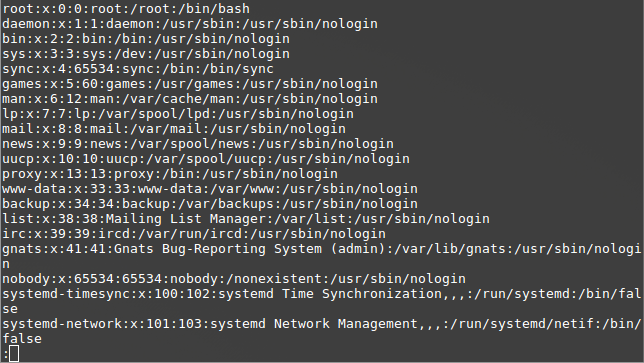 Рисунок 1. Пример содержимого файла /etc/passwdСтроки имеет следующий формат (рис. 2):account:password:UID:GID:GECOS:directory:shellгде: - account — имя пользователя;- password — пароль пользователя;- UID — идентификационный номер пользователя;- GID — идентификационный номер основной группы пользователя;- GECOS — необязательное поле, используемое для указания дополнительной информации о пользователе (например, полное имя пользователя);- directory — домашний каталог ($HOME) пользователя;- shell — командный интерпретатор пользователя (часто /bin/sh).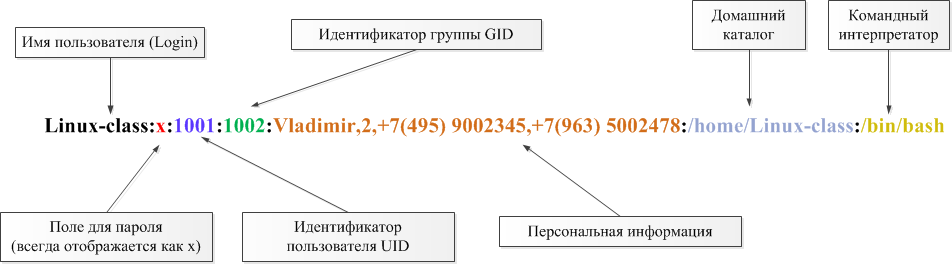 Рисунок 2. Формат строки файла /etc/passwdСимвол «x» в поле пароля означает, что в системе используются теневые пароли и пароль пользователя хранится в файле etc/shadow.Файл /etc/shadowЭтот файл содержит информацию о паролях пользователей. Пароли хранятся в щифрованом виде, то есть когда вводится новый пароль его шифрует хэш-функция и в дальнейшем уже сравниваются лишь хэши.Пример файла /etc/shadow показан на рис. 3.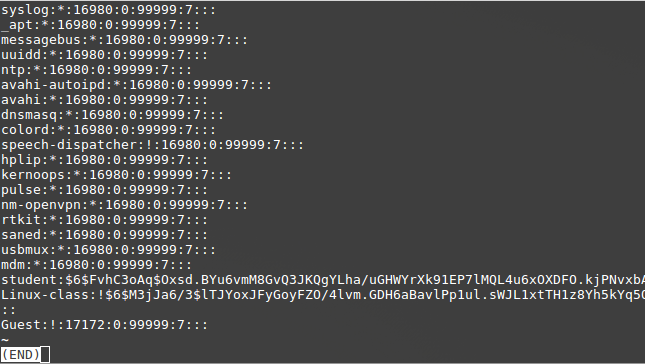 Рисунок 3. Пример содержимого файла /etc/shadowКаждая строка файла содержит поля (рис. 4): - регистрационное имя;- пароль в зашифрованном виде;- дата последнего изменения пароля;- минимальное количество дней между изменениями пароля;- максимальное количество дней между изменениями пароля;- количество дней до выдачи сообщения об окончании срока действия пароля;- количество дней (по истечению срока действия пароля) до автоматического аннулирования учётной записи;- период действия учётной записи;- зарезервированное поле.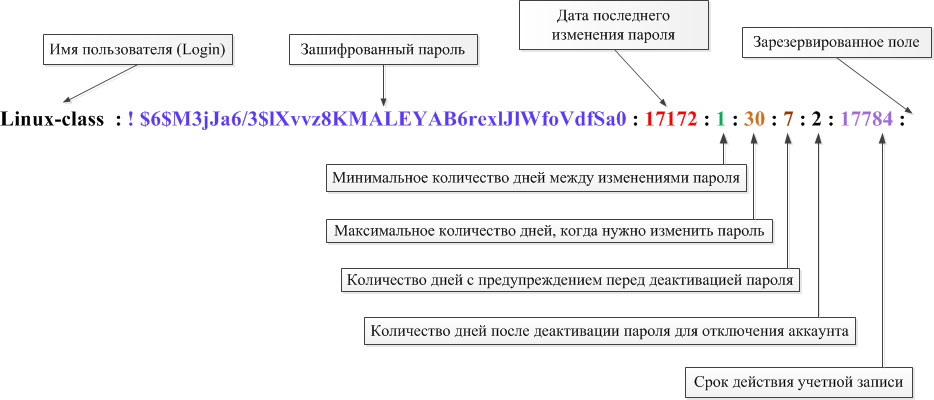 Рисунок 4. Формат строки файла /etc/shadowОбязательными являются первые два поля. Формат полей дат соответствует количеству дней, прошедших с первого января 1970 года. Поле с регистрационным именем заполняется соответствующим значением из файла /etc/passwd. Седьмое поле содержит значение, которое определяет по истечении какого времени (в днях) после устаревания пароля учётная запись будет автоматически отключена. В восьмом поле, для установки даты истечения срока действия учётной записи можно использовать команду usermod в формате гггг-мм-чч. Символ «*» в поле пароля устанавливается только у системных пользователей и означает, что нельзя войти в систему от имени системного пользователя (рис. 5).Если  перед хэшем пароля расположен символ «!», то это означает, что пароль и учетная запись заблокированы и пользователь не сможет войти в систему (рис. 5).Если после знака “!” нет хэша, то пароль не установлен и учетная запись временно заблокирована до тех пор, пока не установят пароль (рис. 5).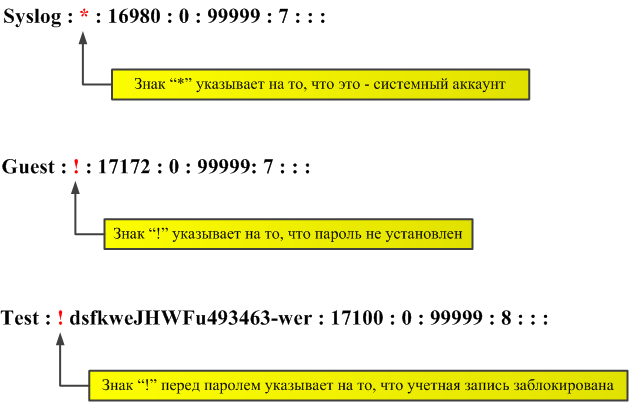 Рисунок 5. Символы «*» и «!» в строках файла /etc/shadowФайл etc/groupФайл etc/group предназначен для хранения сведений о группах.Пример файла etc/group показан на рис. 6.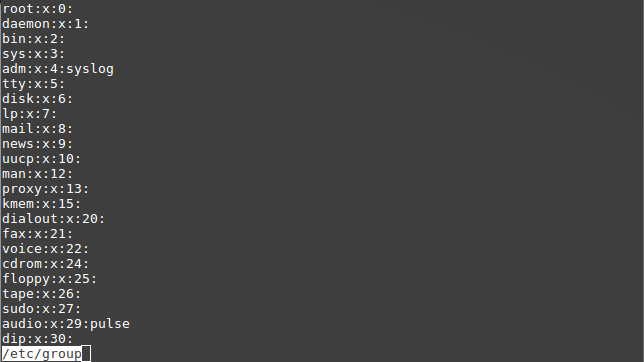 Рисунок 6. Пример файла etc/groupИнформация о каждой группе содержится в отдельной строке. Строка имеет следующий формат (рис. 7):- имя группы;- идентификатор группы (GID);- список пользователей, входящих в группу.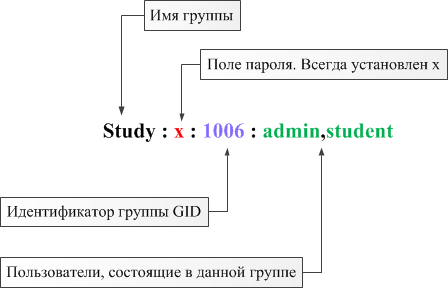 Рисунок 7. Формат строки файла etc/groupФайл /etc/gshadow Файл предназначен для хранения паролей групп. Пример файла приведен на рис. 8. 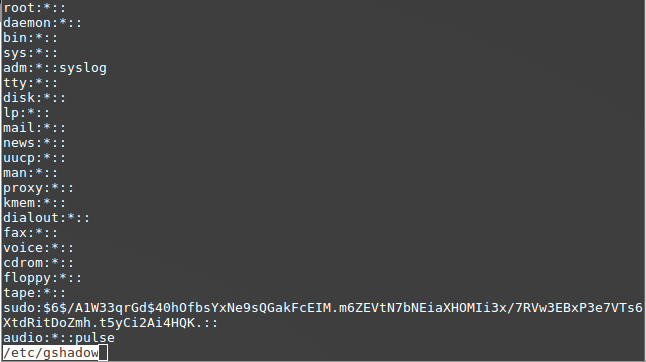 Рисунок 8. Пример файла /etc/gshadowКаждая строка файла содержит информацию о пароле группы в формате:- имя группы;- зашифрованный пароль;- администраторы через запятую;- обычные пользователи через запятую. 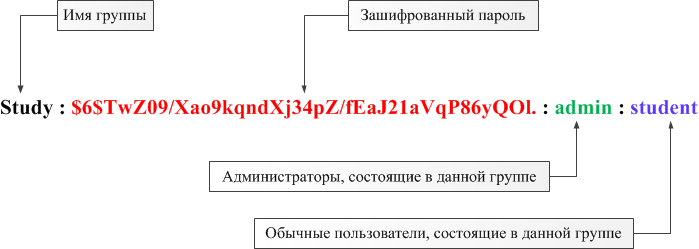 Рисунок 9. Формат строки файла /etc/gshadowСимвол «*» присутствует в поле пароля у системных групп. Пароли этих групп может менять только суперпользователь. Когда пароль устанавливается для системных групп, то знак «*» сменяется на зашифрованный пароль.Каталог /etc/skel/ В каталоге хранятся файлы, которые необходимы каждому пользователю, имеющему свой домашний каталог. При создании учетной записи все файлы данного каталога автоматически копируются в домашний каталог нового пользователя. Все файлы скрытые.Ручное создание пользователей и группРедактирование /etc/passwdЧтобы вручную добавить нового пользователя в систему в файл /etc/passwd, добавьте следующую строку:
testuser:x:3000:3000:test user:/home/testuser:/bin/bashДобавлен пользователь «testuser» с идентификатором 3000. Пользователь добавлен в группу с таким же идентификатором, которая еще не создана. У пользователя установлен комментарий, гласящий «test user», домашний каталог установлен как "/home/testuser", а командная оболочка — как "/bin/bash". Cохраните файл.Редактирование /etc/shadowНеобходимо добавить запись в /etc/shadow для этого пользователя. Скопируйте строку какого-нибудь существующего пользователя, например
drobbins:$1$1234567890123456789012345678901:11664:0:-1:-1:-1:-1:0Замените имя пользователя в скопированной строке на имя вашего пользователя и убедитесь что все поля (особенно старый пароль) установлены:testuser:$1$1234567890123456789012345678901:11664:0:-1:-1:-1:-1:0Сохраните внесенные изменения.Установка пароляТеперь необходимо определить пароль для нового пользователя. Введите в командной строке командуpasswd testuser
и определите пароль пользователя.Редактирование /etc/groupЕсли решено добавить созданного пользователя к уже имеющейся группе, то не понадобиться создавать новую группу в /etc/groups. Если это не так, то необходимо добавить новую группу для этого пользователя, введя в файл следующую строку:testuser:x:3000:
Создание домашней директорииДля создания домашнего каталога нового пользователя выполните следующие команды:# cd /home
# mkdir testuser
# chown testuser:testuser testuser
# chmod o-rwx testuserВход пользователя в системуВо время входа пользователя в систему, до появления у него командной строки, происходит целый ряд событий.После ввода регистрационного имени и пароля система проверяет, может ли пользователь войти в систему. С этой целью используется содержимое файла /etc/passwd.После успешной регистрации выполняются два файла: /etc/profile и файл .profile, расположенный в домашнем каталоге пользователя. Существуют и другие исполняемые файлы инициализации.Файл /etc/profileИнформация файла профиля /etc/profile используется при входе в систему каждого пользователя. Этот файл обычно содержит:- глобальные или локальные переменные среды;- информацию о пути к файлам в переменной PATH;- параметры терминала;- меры безопасности;- советы дня или сведения о причинах отказа.Файл $HOME/.profileПосле выполнения /etc/profile пользователь попадает в свой домашний каталог $HOME. В этом каталоге хранится вся личная информация пользователя. Если в $HOME имеется файл .profile, система использует его в качестве исходного файла. Установки /etc/profile могут быть переопределены при добавлении в файл .profile нового элемента с другим значением либо при выполнении команды unset. Настройка файла .profile остается в распоряжении пользователя.Порядок выполнения работы1. Изучите теоретический материал.2. Выполните задание.3. Ответьте на контрольные вопросы.Задание1. Создать с помощью консольных команд следующих пользователей (пароль у всех 123): - student c созданием одноименной группы (группа создается по умолчанию); - ivanov с назначением первичной группы student; - petrov (одноименная группа создается по умолчанию); - по фамилии студента (латинскими буквами), например, novikov; - создать группу st1 и назначить ее в качестве первичной группы пользователю stud1.2. Проанализировать записи о созданных пользователях и группах в файлах: /etc/passwd– пользователи,/etc/group– группы,/etc/shadow– зашифрованные пароли.3. Представить преподавателю записи созданных учетных записей. 4. Создать учетную запись одного пользователя вручную, отредактировав соответствующие файлы.5. Просмотрите файл /etc/profile и файл .profile для созданного пользователя.5. Представить преподавателю записи созданных учетных записей. 6. При помощи команды userdel удалить учетную запись пользователя petrov вместе с его домашним каталогом и проверить результат удаления учетной записи пользователя, его группы и домашнего каталога. Контрольные вопросы1. Опишите основные команды создания и редактирования пользователей.2. Опишите основные команды создания и редактирования групп.3. Опишите формат файла /etc/passwd.4. Опишите формат файла /etc/shadow.5. Опишите формат файла /etc/group.6. Опишите формат файла /etc/gshadow.7. Что содержится в каталоге /etc/skel ?8. Опишите процесс регистрации пользователя вручную, путем редактирования конфигурационных файлов.9. Для чего предназначены файлы /etc/profile и $HOME/.profile.Библиографический список1. Стахнов А.А. Linux. – СПб.: БХВ-Петербург, 2009.2. Операционная система Linux: курс лекций: учебное пособие для студентов вузов, обучающихся по специальностям в области информ. технологий / Г.В. Курячий, К.А. Маслинский. – М.: Интернет-Ун-т Информ. Технологий, 2005.3. Бэндл Д. Защита и безопасность в сетях Linux. – СПб.: Питер, 2002.4. Тейнсли Д. Linux и UNIX: программирование в shell. Руководство разработчика. – К.: Издательская группа BHV, 2001.КлючОписание-bБазовый каталог. Это каталог, в котором будет создана домашняя папка пользователя. По умолчанию /home-сКомментарий. В нем может быть любой текст.-dИмя домашнего каталога. По умолчанию название совпадает с именем создаваемого пользователя.-eДата, после которой пользователь будет отключен. Задается в формате ГГГГ-ММ-ДД. По умолчанию отключено.-fКоличество дней, которые должны пройти после устаревания пароля до блокировки пользователя, если пароль не будет изменен (период неактивности). Если значение равно 0, то запись блокируется сразу после устаревания пароля, при -1 - не блокируется. По умолчанию -1.-gПервичная группа пользователя. Можно указывать как GID, так и имя группы. Если параметр не задан будет создана новая группа название которой совпадает с именем пользователя.-GСписок вторичных групп в которых будет находится создаваемый пользователь-kКаталог шаблонов. Файлы и папки из этого каталога будут помещены в домашнюю папку пользователя. По умолчанию /etc/skel.-mКлюч, указывающий, что необходимо создать домашнюю папку. По умолчанию домашняя папка не создается.-pЗашифрованный пароль пользователя. По умолчанию пароль не задается, но учетная пользователь будет заблокирован до установки пароля-sОболочка, используемая пользователем. По умолчанию /bin/sh.-uВручную задать UID пользователю.КлючОписание-dУдалить пароль пользователя. После этого пароль станет пустым, и пользователь сможет войти в систему без ввода пароля.-eСделать пароль устаревшим. Это заставит пользователя изменить пароль при следующем входе в систему.-iЗаблокировать учетную запись пользователя по прошествии указанного количества дней после устаревания пароля.-nМинимальное количество дней между сменами пароля.-xМаксимальное количество дней, после которого необходимо обязательно сменить пароль.-lЗаблокировать учетную запись пользователя.-uРазблокировать учетную запись пользователя.КлючОписание-fПринудительно удалить пользователя, даже если он сейчас работает в системе.-rУдалить домашний каталог пользователя.КлючОписание-gУстановить собственный GID.-pПароль группы.-rСоздать системную группу.КлючОписание-gУстановить другой GID.-nНовое имя группы.-pИзменить пароль группы.